Башкортостан РеспубликаһыБәләбәй районы муниципаль районыЫçлакбашауылсоветы ауылбиләмәhе ХакимиәтеАдминистрация сельского поселения Слакбашевский  сельсовет муниципального районаБелебеевский район Республики Башкортостан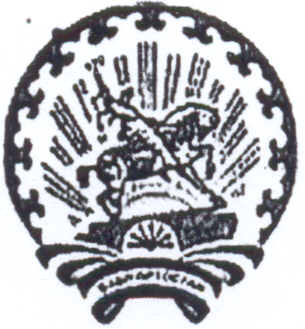 ____________________________________________________________________________     КАРАР                   					     ПОСТАНОВЛЕНИЕ15 август 2018 й.                      № 17	        15 августа  2018 г.О плане мероприятий по подготовке объектовсоциально-культурных учреждений и жилищного фондак работе в осенне-зимний период 2018-2019 годовПо согласованию с руководителями социальной сферы и жилищного фонда  к работе в осенне-зимний период 2018-2019 годов п о с т а н о в л я ю:1. Создать комиссию по подготовке объектов социально-культурных учреждений и жилищного фонда к работе в осенне-зимний период 2018-2019 годов (приложение № 1).    2. Утвердить план мероприятий по подготовке объектов социально-культурных учреждений и жилищного фонда сельского поселения Слакбашевский сельсовет к работе в осенне-зимний период 2018-2019 годов (приложение № 2)   3. Контроль за выполнением данного постановления оставляю за собой.И. о. главы сельского поселения                                                    Егорова О.А.                                                                                       Приложение № 1                                                                                       к постановлению главы сельского                                                                                       поселения Слакбашевский сельсовет                                                                                       муниципального района Белебеевский                                                                                       район Республики Башкортостан                                                                                       от 15 августа 2018 г. № 17Состав комиссии по подготовке объектов социально-культурных учреждений и жилищного фонда сельского поселения Слакбашевский сельсовет к работе в осенне-зимний период 2018-2019 годовАндреев Д.Ю.                          – глава сельского поселения, председатель 	комиссииЧлены комиссии:Афанасьев С.В.             – директор ООО «Слак»Гудкова  Л. В.               – землеустроитель 1категории  Администрации                                                       сельского поселения Григорьева В.И.                  – директор МАОУ СОШ с. Слакбаш                                              (по согласованию)Петрова С.Р.                – заведующая Слакбашевским ФАП                                             (по согласованию)Андреева А.Ф.                   – ведущий методист МБУК «ИКЦ с. Слакбаш                                                 (Слакбашевский СДК)»Жилкина А.Ю.                      – научный сотрудник  МБУК «Музейный                                               комлпекс села Слакбаш»                                                                                       Приложение № 2                                                                                       к постановлению главы сельского                                                                                       поселения Слакбашевский сельсовет                                                                                       муниципального района Белебеевский                                                                                       район Республики Башкортостан                                                                                       от 15августа 2018 г. № 17План мероприятийпо подготовке объектов социально-культурных учреждений и жилищного фонда сельского поселения Слакбашевский сельсовет к работе в осенне-зимний период 2018-2019 годов№ п\пНаименование мероприятийСрок исполненияОтветственный исполнитель1.Комиссии периодически рассматривать на совещаниях ход подготовки к работе в зимних условияхНе менее 1 раза в месяцАндреев Д.Ю.2.Разработать планы мероприятий по подготовке к работе в осенне-зимних условияхАвгуст  2018 годаРуководители учреждений и организаций3.Обеспечить своевременное выполнение пунктов мероприятий по подготовке учреждений и организаций сельского поселения к работе в зимних условияхДо 25.09.2018 годаРуководители учреждений и организаций4.Заключить договор на очистку дорог  в осенне-зимний период До 30.09.2018 годаАндреев Д.Ю.5.Провести промывку и опрессовку отопительных систем в учреждениях образования, культуры и здравоохраненияДо 01.09.2018 годаРуководители учреждений6.Подготовить к работе в зимних условиях здания и помещения социально-культурных учрежденийДо 01.09.2018годаРуководители учреждений7.На случай чрезвычайных ситуаций разработать аварийный план зимней очистки населенных пунктов сельского поселенияДо 01.09.2018 годаДРСУ(по согласованию)